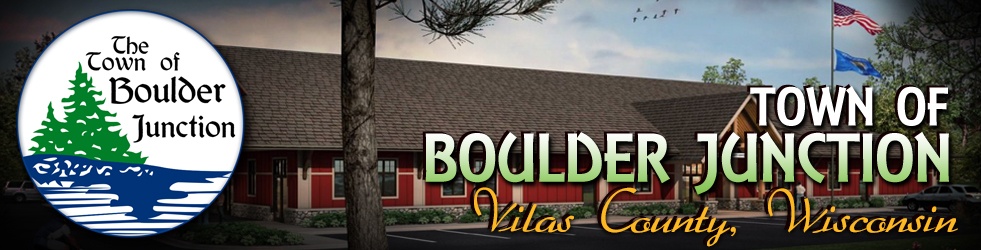 Notice of Boulder Junction Economic Development/Connect Communities Committee MeetingWednesday, May 1, 20199:00 a.m.                                                                      Boulder Lake Room5392 Park Street, Boulder Junction, WI 54512Our Mission: To explore, develop and promote opportunities and investment options supporting our economic development objectives while enhancing community prosperity.AGENDACALL TO ORDER - PLEDGE OF ALLEGIANCE - ROLL CALLAPPROVAL OF THE AGENDA (discussion & possible action)APPROVAL OF APRIL 3, 2019 MEETING MINUTES (discussion & possible action)WELCOME GUEST(S):  At this time guest(s) may address the committee regarding Agenda itemsUNFINISHED BUSINESS (discussion & possible action)Expansion of affordable broadband and high speed internet access – Workgroup update Seasonal & Long-Term Housing – Workgroup updateBuild Your Boulder Business – report on 04/24/2019 Social Media Workshop, 2019 schedule and Workgroup updateMonthly report on Committee Expenses and Committee Budget Monthly Connect Communities reportingReport on Destination Development Association 04/10/2019 webinar and schedule“Welcome To Boulder Junction” materials for prospective & new businesses and residents and Workgroup creationPublic Restrooms within Main Street District – Workgroup updateNEW BUSINESS (discussion & possible action)Committee’s 2018 Annual Report to the ElectorsResignation of Laura Bertch from Committee/Acknowledge new Committee members/Appointment of Committee Secretary  REQUEST FOR FUTURE AGENDA ITEM (no discussion & no possible action)CONFIRM DATE, TIME AND LOCATION OF NEXT MEETING (discussion & possible action)PUBLIC VIEWING OF DESTINATION DEVELOPMENT ASSOCIATION WEBINAR “RESTROOMS ATTRACT A LOT MORE THAN FLIES” (discussion & possible action)ADJOURN (discussion & possible action)A quorum of town board members may be in attendance at this meeting for information gathering purposes only and only committee action will be taken at this meeting.Posted by Clerk/Treasurer Dan Driscoll on behalf of Committee Chairman Dennis AukstikPostings:   Official: Community Center and Website: www.townofboulderjunction.org Courtesy:  Hogan’s General Store    